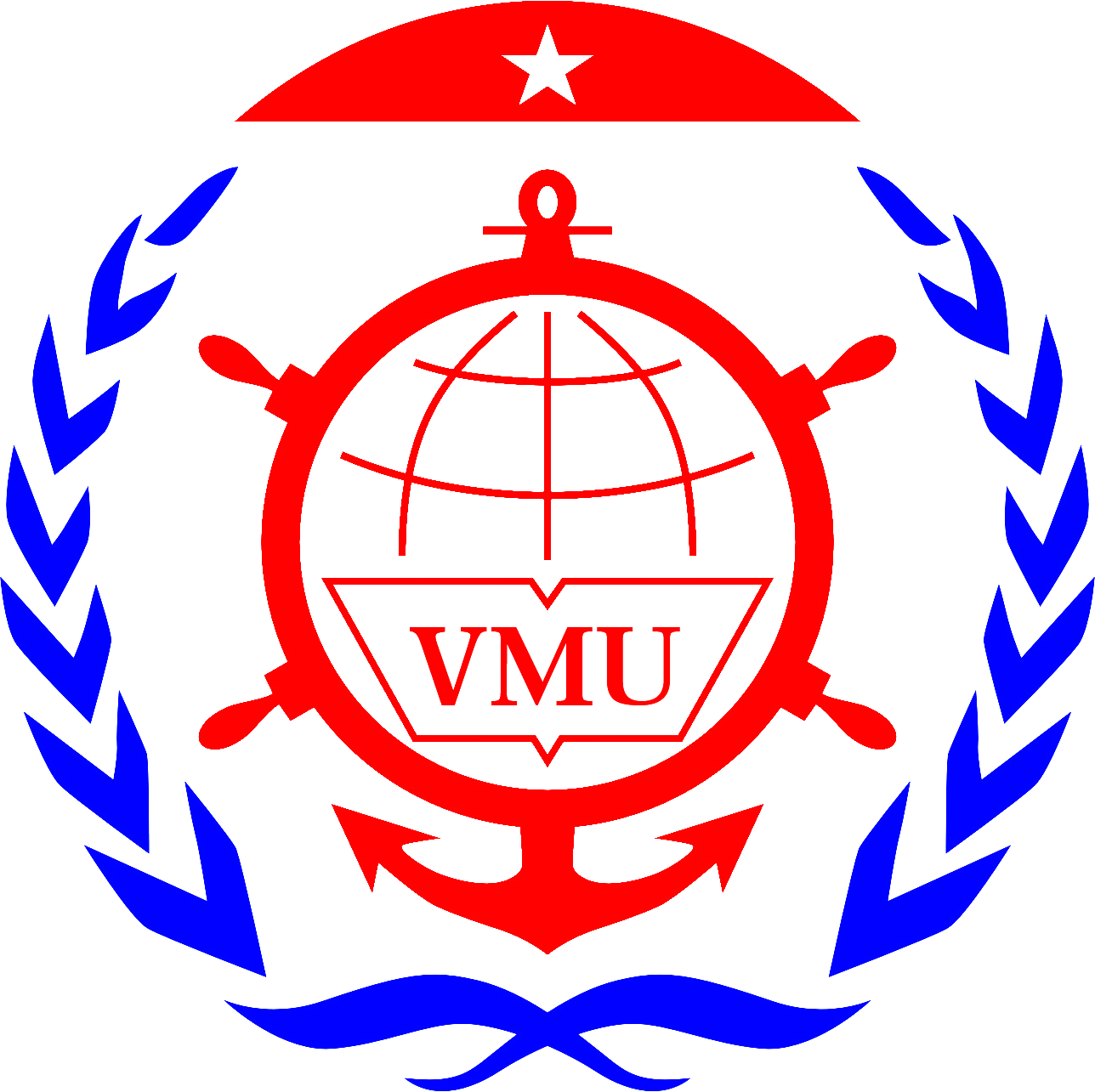 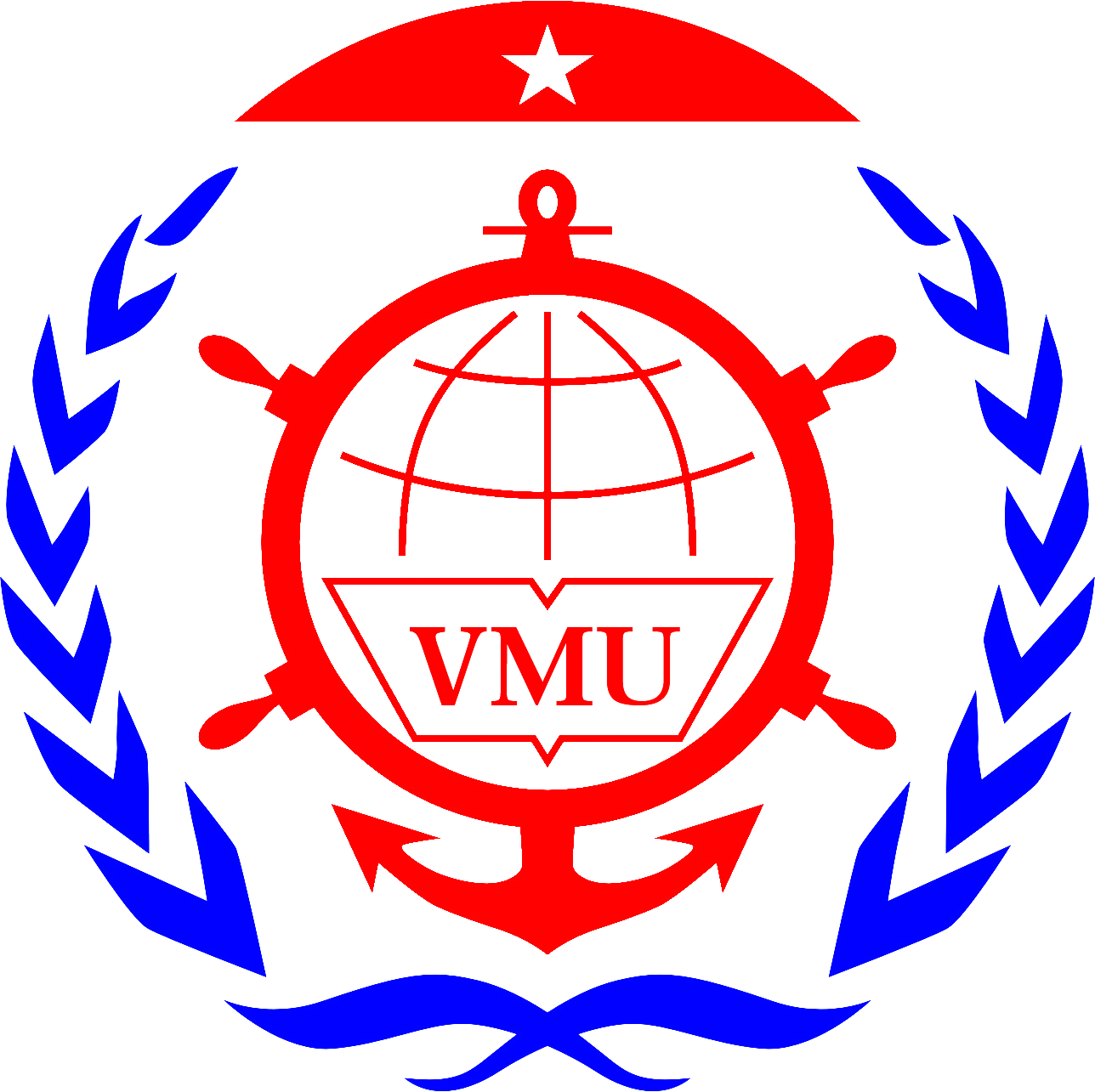 CHƯƠNG TRÌNH GIÁO DỤC ĐẠI HỌC(Theo hệ thống tín chỉ, áp dụng từ khóa 61)	Mã ngành: 7520216		Tên ngành: Kỹ thuật điều khiển và tự động hoá 			       (Control Engineering and Automation)Tên chuyên ngành: 	Điện tự động công nghiệp  (Industrial Automation Engineering)Trình độ: Đại học chính quyThời gian đào tạo: 4 năm1. Mục tiêu đào tạoChương trình đào tạo chuyên ngành Điện tự động công nghiệp đào tạo kỹ sư “Điện tự động công nghiệp” có phẩm chất chính trị, đạo đức, có ý thức phục vụ nhân dân, có ý thức và năng lực thực hành nghề nghiệp tương xứng với trình độ đào tạo, có sức khỏe, đáp ứng yêu cầu xây dựng và bảo vệ Tổ quốc.Giúp sinh viên nắm vững kiến thức chuyên môn và kỹ năng thực hành thành thạo, có khả năng làm việc độc lập, sáng tạo và giải quyết những vấn đề thuộc chuyên ngành được đào tạo.Mục tiêu của chương trình cung cấp cho sinh viên:Kiến thức nền tảng về điện tự động công nghiệp trong các nhà máy, các khu công nghiệp và cảng biển, tự động hóa các dây chuyền sản xuất, các dự án công nghiệp tự động hóa.Năng lực hình thành ý tưởng (C), thiết kế (D), thực hiện (I), vận hành (O) và bảo dưỡng các hệ thống tự động hóa trong công nghiệp. Hiểu biết về tầm quan trọng việc nghiên cứu và phát triển công nghệ tự động hóa trong công nghiệp.2. Chuẩn đầu ra chương trình đào tạoKý hiệu:(A) Khung TĐQG (K1-K5/ S1-S6/ C1-C4) (B) Chuẩn kiểm định (yêu cầu về CĐR của tiêu chuẩn kiểm định liên quan)- các ngành kỹ thuật đối sánh: ABET for engineering programs (3a-3k);- các ngành máy tính đối sánh ABET for computing programs (3a-3i);- các ngành Kinh tế-QTKD đối sánh: ACBSP (AC1, AC2, AC4);- tất cả các ngành đối sánh AUN (AU1.1-AU1.4);Liên thông: toàn trường (university--UN); nhóm ngành (Engineering--EN, Engineering Techology--ET, Econ-Business--EB, Computer Engineering--CE, Foreign Language--FL, Law--LA…); CĐR riêng của ngành (ghi mã ngành, ví dụ: Marine Engineering--MTT).Một số chữ viết tắt:CĐR 	– Chuẩn đầu ra;CTĐT 	– Chương trình đào tạo;TĐNL	– Thang đo năng lực;KHTN	– Khoa học tự nhiên;KHXH	– Khoa học xã hội;GDTC	– Giáo dục thể chất;GDQP-AN – Giáo dục Quốc phòng – An ninh.Thang trình độ năng lực và phân loại học tập 3. Vị trí việc làm sau khi tốt nghiệpSinh viên tốt nghiệp chuyên ngành Điện tự động công nghiệp có thể công tác tại:Các Viện nghiên cứu Điện tử – Tự động hóa, Viện ứng dụng công nghệ, Trung tâm thiết kế vi mạch, Khu công nghệ cao, … Các trường Đại học và Cao đẳng có lĩnh vực tự động hóa; Các đơn vị trong lĩnh vực tự động hoá Công nghiệp, Nông nghiệp, Khai thác dầu khí, Công nghiệp tàu thuỷ, Khoáng sản, Xuất nhập khẩu vật tư kỹ thuật, Đăng kiểm thiết bị, Hoạch định sách lược và chiến lược xây dựng các dự án tự động hoá.Các doanh nghiệp tư vấn kỹ thuật, kinh doanh thiết bị tự động hoặc chuyển giao công nghệ; công ty thương mại dịch vụ kỹ thuật điều khiển và tự động hóa; Các công ty trong và ngoài nước về điều khiển và tự động hóa như: Thiết kế, phân tích, vận hành, bảo trì kỹ thuật ở các dây chuyền sản xuất hiện đại trong công nghiệp như: lắp ráp ô tô, tự động hóa phục vụ hàng không, nhà máy điện, các nhà máy chế biến thực phẩm, sản xuất vật liệu xây dựng, sản xuất giấy,... 4. Cấu trúc và nội dung chương trình đào tạo4.1. Khối lượng kiến thức, kỹ năng, năng lực toàn khóa: 124 TC(Không tính các học phần GDTC và GDQP-AN)a. Khối kiến thức, kỹ năng cơ bản (không tính ngoại ngữ, tin học): 20 TC.b. Khối kiến thức, kỹ năng cơ sở ngành: 43 TC.c. Khối kiến thức, kỹ năng chuyên ngành: 37 TC.d. Tốt nghiệp: 6 TC.e. Khối kiến thức, kỹ năng tự chọn: 18 TC.4.2. Cấu trúc chương trình đào tạo5. Tuyển sinhTrường Đại học Hàng hải Việt Nam tổ chức tuyển sinh chuyên ngành Điện tự động công nghiệp hàng năm theo Quy chế tuyển sinh của Bộ Giáo dục và Đào tạo và Đề án tuyển sinh của Nhà trường.6. Tổ chức giảng dạy, học tập và đánh giáChương trình đào tạo theo học chế tín chỉ. Nhà trường tổ chức đào tạo theo năm học và học kỳ. - Một năm học gồm 03 học kỳ: học kỳ I, II và học kỳ phụ ngoài thời gian nghỉ hè.- Học kỳ phụ có 6 - 7 tuần bao gồm cả thời gian học và thi, dành cho sinh viên học lại, học cải thiện điểm trên cơ sở tự nguyện, không bắt buộc và không miễn giảm học phí. Các học phần thực tập cũng được bố trí trong học kỳ phụ.- Học kỳ I và II có nhiều nhất 15 tuần thực học và 3 tuần thi là các học kỳ bắt buộc sinh viên phải đăng ký khối lượng học tập và được miễn giảm học phí theo quy định. - Trong thời gian nghỉ hè (06 tuần), Nhà trường có thể bố trí các học phần thực tập giữa khóa, thực tập tốt nghiệp và các trường hợp đặc biệt khác.Kết quả học tập của sinh viên được đánh giá theo kết quả học tập trong kỳ và kết quả thi cuối kỳ. Thực hiện đánh giá kết quả học tập của sinh viên theo học kỳ và theo khóa học.7. Cấp bằng tốt nghiệpSinh viên hoàn thành chương trình đào tạo, đảm bảo các chuẩn đầu ra và các điều kiện cấp bằng đại học khác theo quy định được cấp bằng Cử nhân ngành Kỹ thuật điều khiển và tự động hóa, chuyên ngành Điện tự động công nghiệp.BỘ GIAO THÔNG VẬN TẢITRƯỜNG ĐH HÀNG HẢI VIỆT NAMCỘNG HÒA XÃ HỘI CHỦ NGHĨA VIỆT NAMĐộc lập - Tự do - Hạnh phúcMã sốNội dungKhung TĐQGTĐNL1KIẾN THỨC VÀ LẬP LUẬN NGÀNH1.1Kiến thức cơ bản về toán học và KHTN1.1.1Toán cao cấpK1, 3a 3Hiểu và áp dụng các kiến thức về giải tích và đại số như: tích phân, vi phân, đạo hàm, ma trận giải quyết các vấn đề cơ bản của khối ngành kỹ thuật.1.1.2Vật lý 2K1, 3a 3Hiểu các kiến thức về về trường tĩnh điện, vật dẫn, các tương tác tĩnh từ và mối liên hệ giữa điện trường và từ trường biến thiên để giải quyết các vấn đề cơ bản của khối ngành kỹ thuật.1.2Kiến thức cơ bản về KHXH, khoa học chính trị, pháp luật và quản l‎ý1.2.1Kiến thức cơ bản về KHXH, khoa học chính trịK2, 3j 3.51.2.1.1Hiểu và tiếp nhận, phản hồi hệ thống những quan điểm về tự nhiên và về xã hội, làm sáng tỏ nguồn gốc, động lực, những quy luật chung của sự vận động, phát triển của tự nhiên và của xã hội loài người.31.2.1.2Hiểu về các phương thức sản xuất, học thuyết kinh tế từ đó hình thành năng lực tư duy lý luận, tư duy độc lập trong phân tích và giải quyết các vấn đề thực tiễn chính trị - xã hội31.2.1.3Hiểu biết mang tính hệ thống về tư tưởng, đạo đức, giá trị văn hoá Hồ Chí Minh từ đó góp phần xây dựng nền tảng con người mới.3.51.2.1.4Hiểu biết về các kiến thức cơ bản có hệ thống về đường lối cách mạng của Đảng bao gồm hệ thống quan điểm, chủ trương về mục tiêu, phương hướng, nhiệm vụ và giải pháp của cách mạng Việt Nam từ đó ý thức được trách nhiệm công dân của mình đối với công cuộc xây dựng chủ nghĩa xã hội và bảo vệ Tổ quốc dưới sự lãnh đạo của Đảng3.51.2.1.5Áp dụng các hiểu biết về lý luận kinh tế, chính trị, xã hội giải thích lý luận của chủ nghĩa Mác – Lê nin về chủ nghĩa xã hội3.51.2.2Kiến thức cơ bản về  pháp luậtK2, 3j2.5 Hiểu biết cơ bản về nhà nước và pháp luật, đặc biệt là hệ thống pháp luật Việt Nam. 1.2.3Kiến thức cơ bản về quản lýK5, 3j3Hiểu biết về một số kiến thức cơ bản về những nguyên lý quản trị doanh nghiệp và sự vận dụng trong thực tiễn. 1.2.4Kiến thức cơ bản về môi trườngK1, 3a3Hiểu được các kiến thức cơ bản về môi trường và tài nguyên; giải thích được một số dạng ô nhiễm các thành phần môi trường và vấn đề biến đối khí hậu; hiểu được mối quan hệ giữa dân số với các áp lực tài nguyên và môi trường, biết được các giải pháp về mặt chiến lược, quản lý và kỹ thuật đối với nhiệm vụ bảo vệ tài nguyên và môi trường.Nhận thức được vai trò của bản thân và có thái độ ứng xử đúng đắn trong vấn đề bảo vệ môi trường và sử dụng tài nguyên hợp lý.1.3Kiến thức cơ sở ngành1.3.1Giới thiệu ngànhK1 3Hiểu được một số kiến thức cơ bản về lịch sử hình thành và phát triển của nhóm ngành Điện – Điện tử, chương trình đào tạo, nội dung cơ bản của các học phần cốt lõi, phương pháp học tập hiệu quả, vị trí và cơ hội việc làm sau khi tốt nghiệp của các chuyên ngành thuộc nhóm ngành Điện – Điện tử.1.3.2Lý thuyết mạchK1, 3a3.5 Hiểu và áp dụng các kiến thức về mạch điện như: Các khái niệm, các phần tử cơ bản, các định luật, các phương pháp tính toán trong mạch điện; Tính toán quá trình quá độ, mạng hai cửa, mạch lọc; Tính toán mạch điện hình sin 1 pha, mạch điện có nguồn chu kỳ không sin, mạch điện hình sin 3 pha ở chế độ xác lập.1.3.3Lý thuyết điều khiển tự độngK1, 3a4 Phân tích được các mô hình toán, các tính chất, chất lượng và các bộ điều khiển của hệ thống liên tục tuyến tính trong miền phức và miền thời gian.1.3.4Vật liệu và khí cụ điệnK1, 3a3.5 Hiểu và áp dụng các kiến thức về lý thuyết của các loại vật liệu điện, các loại khí cụ điện. Biết đọc, hiểu các ký hiệu, các thông số, đại lượng định mức ghi trên biển máy hay trong lý lịch của các khí cụ điện. Biết phân biệt cấu trúc và cấu tạo cũng như hoạt động của các khí cụ điện. Biết đo đạc, đánh giá chất lượng, vận hành sử dụng các khí cụ điện.1.3.6Điện tử tương tự-sốK1, 3a3.5 Hiểu và áp dụng các kiến thức về hai phần: Điện tử tương tự và Điện tử số. Trong phần Điện tử tương tự bao gồm: một số linh kiện bán dẫn như diode, transistor và các mạch khuếch đại sử dụng khuếch đại thuật toán. Trong phần Điện tử số bao gồm: mạch tổ hợp và mạch dãy. Mạch tổ hợp gồm các kiến thức về hệ thống số và đại số logic; các phương pháp biểu diễn và tối thiểu hóa hàm logic; các cổng logic và các họ vi mạch logic cơ bản; các phương pháp phân tích và thiết kế mạch tổ hợp; một số ứng dụng của mạch tổ hợp trong thực tế. Mạch dãy gồm các kiến thức về các phương pháp thiết kế bộ đếm; các phương pháp phân tích và thiết kế mạch mạch dãy đồng bộ và mạch dãy không đồng bộ; một số ứng dụng của mạch dãy trong thực tế.1.3.7Máy điệnK1, 3a3.5 Hiểu và áp dụng các kiến thức về lý thuyết cơ bản các loại máy điện. Biết đọc, hiểu các ký hiệu, các thông số, đại lượng định mức ghi trên biển máy hay trong lý lịch của các loại máy điện. Biết phân biệt cấu trúc và cấu tạo cũng như hoạt động của các loại máy điện. Biết đo đạc, đánh giá chất lượng, vận hành sử dụng các loại máy điện. 1.3.8An toàn điệnK1, 3a3.5 Hiểu và áp dụng các kiến thức cơ bản về an toàn điện như: Những tác động của dòng điện đối với cơ thể người, yêu cầu an toàn đối với các thiết bị điện, vấn đề an toàn khi khai thác lưới điện và các thiết bị khác, kiểm tra điện trở cách điện của hệ thống điện năng, cấp cứu người khi bị điện giật, các thiết bị bảo hộ lao động.1.3.9Điện tử công suấtK1, 3a3.5 Hiểu và áp dụng các kiến thức về các phần tử bán dẫn công suất cơ bản và các bộ biến đổi công suất; các phương pháp biến đổi điện năng dựa trên các phần tử bán dẫn công suất; một số mạch điện tử điều khiển các phần tử bán dẫn công suất.1.3.10Cơ sở truyền động điệnK1, 3a3.5 Hiểu và áp dụng các kiến thức về kết cấu của hệ truyền động điện; đặc tính cơ của động cơ điện và của các máy sản xuất; các loại hãm điện, các phương pháp khởi động, đảo chiều quay, điều chỉnh tốc độ các động cơ điện; Các phương pháp điều khiển bằng tay cũng như tự động các động cơ điện. Biết tính chọn và kiểm nghiệm các động cơ điện.  1.3.12Kỹ thuật vi điều khiểnK1, 3a3.5 Hiểu và áp dụng các kiến thức về kỹ thuật vi điều khiển, bao gồm khái niệm về hệ vi xử lý, vi điều khiển; xây dựng sơ đồ nguyên lý ghép nối vi điều khiển với các thiết bị ngoại vi; viết chương trình điều khiển cho hệ vi điều khiển.1.3.14Kỹ thuật đo lườngK1, 3a3.5 Hiểu và áp dụng các kiến thức về kỹ thuật đo lường và cảm biến, bao gồm: khái niệm về sai số; cấu trúc của dụng cụ đo; các cơ cấu chỉ thị; các mạch đo lường; đo lường một số đại lượng điện cơ bản; một số loại cảm biến thông dụng sử dụng trong công nghiệp.1.3.15Điều khiển logic và ứng dụngK1, 3a3.5 Hiểu và áp dụng các kiến thức về bài toán điều khiển logic như: tổng hợp và phân tích mạch logic tổ hợp; thiết bị mạch logic; tổng hợp và phân tích mạch tuần tự; bảo vệ và tín hiệu hóa trong hệ thống điều khiển logic; phân tích một số mạch logic.1.3.16Kỹ thuật điều khiển thủy khíK1, 3a3.5 Hiểu và áp dụng các kiến thức về kỹ thuật điều khiển thủy khí bao gồm hệ thống điều khiển khí nén và hệ thống điều khiển thủy lực: tổng quan về hệ thống, hệ thống tạo nguồn năng lượng, cơ cấu chấp hành, các phần tử trong hệ thống điều khiển; phương pháp phân tích và thiết kế hệ thống điều khiển bằng khí nén, thủy lực, và kết hợp giữa điện – khí nén, điện – thủy lực.1.3.17Điều khiển quá trìnhK1, 3a3.5 Hiểu và áp dụng các kiến thức về điều khiển quá trình, bao gồm: cơ sở về nhận biết mô hình quá trình, tiệm cận với thiết lập mô hình lý thuyết quá trình để thiết lập mô tả toán học quá trình vật chất và năng lượng; nhận dạng mô hình quá trình và tổng hợp bộ điều khiển cho các dạng hệ thống điều khiển quá trình; lựa chọn các bộ điều khiển cho các loại hệ thống điều khiển quá trình.1.3.18Đồ án 1K1, 3a3.5 Áp dụng các kiến thức và kỹ năng tổng hợp của nhóm các học phần cơ sở ngành; các kiến thức và kỹ năng dưới dạng các nhiệm vụ phân tích và thiết kế.3.51.4Kiến thức chuyên ngành1.4.1Điều khiển hệ điện cơK1, 3a3.5 Hiểu và áp dụng các kiến thức về điều khiển hệ điện cơ, bao gồm: các thuật ngữ, khái niệm thông dụng của hệ thống điều chỉnh tự động truyền động điện, tổng hợp bộ điều khiển theo hàm chuẩn tối ưu, sử dụng công cụ Matlab để mô phỏng, đánh giá các cấu trúc điều khiển, các cấu trúc điều khiển các loại động cơ điện trong hệ thống điều khiển tự động truyền động điện.1.4.2Thực tậpK1, 3a, 3k3.5 Hiểu và áp dụng nguyên lý hoạt động, ký hiệu, nhận dạng của các loại máy điện, thiết bị khí cụ điện, linh kiện điện tử; hiểu các bản vẽ mạch điện và mạch điện tử; ứng dụng triển khai được một số hệ thống mạch điện và mạch điện tử cơ bản.1.4.3Xử lý số tín hiệuK1, 3a3.5 Hiểu và áp dụng các kiến thức về xử lý số tín hiệu: bộ lọc số có đáp ứng xung chiều dài hữu hạn FIR, bộ lọc số có đáp ứng xung chiều dài vô hạn IIR, cấu trúc của các bộ lọc số, bộ lọc thích nghi; ứng dụng các bộ lọc số để xử lý tín hiệu trong hệ thống đo lường và điều khiển được thực hiện trên phần mềm Matlab-Simulink.1.4.4Biến tần công nghiệpK1, 3a3.5 Hiểu và áp dụng các kiến thức kỹ thuật về cấu trúc biến tần công nghiệp, các hàm tính năng được tích hợp trên biến tần; lập trình và cài đặt tham số cho biến tần để điều khiển tốc độ động cơ điện xoay chiều 3 pha, ghép nối mạng nhiều biến tần trong các dây chuyền sản xuất hiện đại.1.4.5Cung cấp điệnK1, 3a3.5 Hiểu và áp dụng các kiến thức về cung cấp điện bao gồm: những vấn đề chung về hệ thống cung cấp điện, kiến thức cơ bản về quy hoạch, xác định phụ tải điện, phương án cung cấp điện, trạm biến áp, tính toán tổn thất công suất, tổn thất điện năng, tổn thất điện áp trên đường dây và trong máy biến áp, tính toán điện năng tiêu thụ, lựa chọn và kiểm tra thiết bị điện trong hệ thống cung cấp điện, nối đất và chống sét, nâng cao hệ số công suất cosφ.1.4.6PLCK1, 3a3.5 Hiểu và áp dụng cấu trúc một trạm thiết bị điều khiển logic khả trình (PLC), phương pháp lập trình điều khiển cho PLC. Sử dụng được các tài nguyên của một bộ PLC để ứng dụng điều khiển cho các bài toán thực tế.1.4.7Điều khiển RobotK1, 3a3.5 Hiểu và áp dụng các kiến thức về điều khiển Robot bao gồm: cấu trúc Robot, cơ sở toán học trong nghiên cứu vận động Robot, các phép biến đổi đồng nhất cơ bản và tổng quát, phương trình động học thuận và động học ngược vị trí của Robot, động học tốc độ và hàm Jacobi, lực và mômen, phương trình động lực học và các phương pháp điều khiển Robot trong không gian biến trục và trong không gian Đềcac.1.4.8Điều khiển sản xuất tích hợp máy tínhK1, 3a3.5 Hiểu và áp dụng các kiến thức về hệ thống điều khiển sản xuất tích hợp máy tính bao gồm: các khái niệm về một hệ thống điều khiển sản xuất tích hợp máy tính; các giải pháp giao tiếp giữa máy tính với đối tượng điều khiển phục vụ cho mục đích đo lường, điều khiển và giám sát bằng máy tính: sử dụng các cổng có sẵn của máy tính hoặc sử dụng module ghép nối qua các khe cắm mở rộng trong máy tính; các mạch điều khiển với bộ biến đổi ADC và DAC; lập trình  điều khiển và giám sát trên phần mềm Labview.1.4.9Mô hình hoá hệ thốngK1, 3a3.5 Hiểu và áp dụng các kiến thức về mô hình hoá hệ thống: khái niệm cơ bản về mô hình hóa hệ thống, phương pháp dùng máy tính để mô hình hóa hệ thống điều khiển tự động, mô hình hóa các hệ thống ngẫu nhiên, mô phỏng hệ thống hàng đợi, mô phỏng hệ truyền động điện điều khiển chương trình số và mô phỏng một số hệ thống.1.4.10Hệ thống thông tin công nghiệpK1, 3a3.5 Hiểu và áp dụng các kiến thức về hệ thống thông tin công nghiệp bao gồm: khái niệm, phân loại và đặc trưng của hệ thống truyền thông công nghiệp; cơ sở kỹ thuật: cấu trúc mạng, kiến trúc giao thức, các phương pháp truy nhập bus, bảo toàn dữ liệu, mã hóa bit, chuẩn truyền dẫn, các thành phần của hệ thống mạng, thiết bị mạng và kỹ thuật ghép nối các thiết bị, một số hệ thống mạng truyền thông công nghiệp tiêu biểu.1.4.11Trang bị điện điện tử máy công nghiệpK1, 3a3.5 Hiểu và phân tích các máy công nghiệp dùng chung; trang bị các kiến thức về đặc điểm công nghệ, đặc điểm truyền động điện và trang bị điện của các máy công nghiệp; đọc hiểu các bản vẽ kỹ thuật điện của một số máy công nghiệp dùng chung; xây dựng hệ thống truyền động điện và trang bị điện cho các nhóm máy tương tự.1.4.12Điều khiển sốK1, 3a3.5 Hiểu và áp dụng các kiến thức về điều khiển số bao gồm: lý thuyết hệ thống điều khiển số, mô hình hóa các đối tượng điều khiển thuộc lĩnh vực điện tử công suất và máy điện; phân tích đặc điểm động học và tổng hợp các cấu trúc điều khiển; ứng dụng một số công cụ trợ giúp để thực hiện kỹ thuật hệ thống điều khiển số trên vi xử lý, vi điều khiển, DSP.1.4.13Đồ án 2K1, 3a3.5 Hiểu và áp dụng các kiến thức và kỹ năng tổng hợp của nhóm các học phần chuyên ngành đã học với các định hướng chuyên sâu; các kiến thức và kỹ năng dưới dạng các nhiệm vụ phân tích và thiết kế. 1.4.14Tự động hoá quá trình sản xuấtK1, 3a3.5 Hiểu và áp dụng các kiến thức về tự động hoá quá trình sản xuất: khái niệm, ấu trúc về quá trình công nghệ, quá trình sản xuất, hệ thống tự động hoá điều khiển quá trình sản xuất; các dạng đảm bảo và tổ chức làm việc của hệ thống tự động hóa điều khiển quá trình sản xuất; một số hệ tự động hoá quá trình công nghệ trong thực tế sản xuất hiện nay ở nước ta. 1.4.15Thực tập tốt nghiệpK5, 3k3.5 Hiểu và áp dụng các kiến thức về các quy định về an toàn trong nhà máy sản xuất; các dây chuyền sản xuất cụ thể trong nhà máy; các tài liệu kỹ thuật liên quan đến thiết bị, quy trình, dây chuyền sản xuất tại nhà máy; phân tích được nguyên lý hoạt động của hệ thống; đề xuất ý kiến cải tiến; hình thành ý tưởng cho đề tài tốt nghiệp.1.4.16Đồ án tốt nghiệpK1, 3a 4Phân tích và áp dụng các kiến thức và kỹ năng đã học để thực hiện đề tài phân tích hệ thống có sẵn trong các nhà máy và dây chuyền sản xuất hoặc cải tiến, thiết kế mới, chế tạo thử nghiệm; hoặc nghiên cứu lý thuyết mới, nghiên cứu công nghệ mới trong lĩnh vực chuyên ngành điện tự động công nghiệp.4.01.4.17Hệ thống tự động hóa trong công nghiệpK1, 3a 3.5Nhận biết và phân loại các dây chuyền công nghệ; hiểu về cấu trúc về các hệ thống tự động hóa phục vụ các lĩnh vực sản xuất điển hình như: công nghiệp nhựa, công nghiệp cán thép, công nghiệp sản xuất xi măng; hiểu biết về vật tư kỹ thuật, khai thác vận hành, sửa chữa bảo dưỡng phục vụ công nghệ trong nhà máy.1.4.18Điều khiển các bộ biến đổi công suấtK1, 3a3.5 Phân tích, thiết kế hệ thống điều khiển cho các bộ biến đổi công suất cơ bản, bao gồm các cấu trúc điều khiển, các mạch chức năng trong hệ thống điều khiển các bộ biến đổi công suất, ghép nối mạch điều khiển với mạch công suất.1.5Kiến thức và các kỹ năng khác1.5.1Tin học văn phòngK33 Hiểu và áp dụng các kiến thức cơ bản của MS Word, MS Excell giải quyết các vấn đề soạn thảo văn bản và xử lý bảng tính. Cho thấy khả năng sử dụng thành thạo các chức năng cơ bản của MS Word, MS Excell.1.5.2Cơ lý thuyếtK33.5Hiểu và áp dụng các kiến thức cơ bản về lực và sự cân bằng của vật rắn dưới tác dụng của lực, phân tích chuyển động cơ học của vật rắn về mặt hình học khi không quan tâm hoặc có quan tâm đến nguyên nhân gây ra chuyển động cũng như nguyên nhân gây ra sự biến đổi chuyển động của chúng. Nghiên cứu một số chuyển động cơ bản của chất điểm và vật rắn, hợp chuyển động của điểm và chuyển động song phẳng của vật rắn. 1.5.3Vẽ kỹ thuật cơ bảnK1, 3a3 Hiểu được cách thiết lập bản vẽ chi tiết và có khả năng xây dựng bản vẽ chi tiết một số kết cấu đơn giản trong kỹ thuật.1.5.4Kỹ năng mềm 1S2, S5, 3g 3Hiểu các kiến thức và kỹ năng cơ bản về kỹ năng giao tiếp, thuyết trình và làm việc nhóm để áp dụng vào việc học tập, nghiên cứu và môi trường thực tế.1.5.5Kỹ thuật lập trình CK3 3Hiểu và áp dụng các kiến thức cơ bản về lập trình nói chung và lập trình trên ngôn ngữ C nói riêng với nội dung cụ thể về cấu trúc chung của chương trình, các thành phần cơ bản gồm hằng, biến, chương trình con; các kiểu dữ liệu cơ bản nhất trong C; các câu lệnh và các cấu trúc câu lệnh trong C; cách thức cách xây dựng một chương trình dựa trên ngôn ngữ lập trình C và các thao tác khi soạn thảo một chương trình trên ngôn ngữ C.1.5.6Kỹ năng mềm 2S2, S5, 3g3 Hiểu các kiến thức và kỹ năng cơ bản về kỹ năng lập hồ sơ và phỏng vấn tuyển dụng, kỹ năng làm việc hiệu quả.2KỸ NĂNG CÁ NHÂN, NGHỀ NGHIỆP VÀ PHẨM CHẤT2.1Lập luận, phân tích và giải quyết vấn đề2.1.1Xác định và nêu vấn đềS1, 3b4 2.1.1.1Phân tích được dữ liệu và các hiện tượng2.1.1.2Phân tích các giả định và những nguồn định kiến2.1.2Mô hình hóa vấn đềS23.52.1.2.1Nhận diện được các giả định để đơn giản hóa các hệ thống và môi trường phức hợp2.1.2.2Lựa chọn được các mô hình khái niệm và định tính2.1.2.3Lựa chọn được các mô hình định lượng và mô phỏng2.1.3Ước lượng và phân tích định tínhS242.1.3.1Giải thích được mức độ quan trọng, giới hạn và khuynh hướng 2.1.3.2Xác định được các phép kiểm tra về tính đồng nhất và sai số 2.1.3.3Giải thích được về tính khái quát của các giải pháp phân tích2.1.4Phân tích với các yếu tố bất địnhS23.52.1.4.1Giải thích được các mô hình xác suất và thống kê các sự kiện và trình tự2.1.4.2Tính toán được chi phí – lợi ích kỹ thuật và phân tích rủi ro2.1.4.3Giải thích được các bước phân tích và ra quyết định2.1.5Các giải pháp và khuyến nghịS3, 3e 42.1.5.1Chọn các kết quả quan trọng của các giải pháp và kiểm tra dữ liệu2.1.5.2Phát hiện các khác biệt trong các kết quả2.2.Thử nghiệm, nghiên cứu và khám phá tri thức2.2.1Lập giả thuyết về các khả năng xảy raS13.52.2.1.1Xây dựng những câu hỏi quan trọng để xem xét2.2.1.2Đặt ra giả thuyết để kiểm chứng2.2.1.3Chọn ra các tiêu chuẩn và nhóm tiêu chuẩn để so sánh2.2.2Tìm hiểu thông tin qua tài liệu in và điện tửS132.2.2.1Lựa chọn chiến lược nghiên cứu2.2.2.2Tận dụng việc tra cứu và xác định thông tin bằng cách sử dụng các công cụ thư viện (tài liệu trên mạng, các cơ sở dữ liệu, công cụ tìm kiếm)2.2.2.3Mô tả việc sắp xếp và phân loại thông tin chính yếu2.2.2.4Xác định chất lượng và độ tin cậy của thông tin2.2.2.5Chỉ ra trích dẫn về tài liệu tham khảo2.2.3Khảo sát từ thực nghiệm hoặc mô phỏngS132.2.3.1Mô tả được quá trình xây dựng thực nghiệm2.2.3.2Liệt kê các thủ tục tiến hành các thực nghiệm và bước kiểm tra2.2.3.3Mô tả việc đo lường thí nghiệm2.2.3.4Thu thập dữ liệu thí nghiệm2.2.3.5Đối chiếu dữ liệu thí nghiệm với những mô hình có sẵn2.2.4Kiểm định giả thuyết đã đưa ra và chứng minhS132.2.4.1Thảo luận tính hợp lý của dữ liệu thống kê2.2.4.2Giải thích các kết luận được chứng minh bởi dữ liệu, các nhu cầu và giá trị2.2.4.3Giải thích những cải tiến có thể đạt được trong quá trình khám phá tri thức2.3Tư duy tầm hệ thống2.3.1Tư duy toàn cụcS1, 3e3.5 2.3.1.1Hiểu hệ thống, chức năng và sự vận hành, và các thành phần2.3.3Sắp xếp trình tự uu tiên và tập trungS1, 3e3.5 2.3.3.1Phát hiện tất cả các nhân tố liên quan đến toàn hệ thống2.3.3.2Phát hiện các nhân tố chính yếu từ trong hệ thống2.4Thái độ, tư tưởng và học tập2.4.2Kiên trì, sẵn sàng và quyết tâm, tháo vát và linh hoạt3f3.0 2.4.2.1Xác định ý thức trách nhiệm về kết quả2.4.2.2Cho thấy sự tự tin, lòng can đảm, và niềm đam mê2.4.2.3Cho thấy sự quyết tâm hoàn thành mục tiêu2.4.4Tư duy suy xétS33.0 2.4.4.1Giải thích mục đích, nêu vấn đề hoặc sự kiện2.4.4.2Áp dụng những lập luận lô-gic (và biện chứng) và giải pháp2.4.6Học tập và rèn luyện suốt đời3i, AU1.23.0 2.4.6.1Xác định động lực tự rèn luyện thường xuyên2.4.6.2Xây dựng các kỹ năng tự rèn luyện2.5Đạo đức, công bằng và các trách nhiệm khác2.5.1Đạo đức, liêm chính và trách nhiệm xã hội3f3.5 2.5.1.1Tạo ra các tiêu chuẩn và nguyên tắc về đạo đức của bản thân2.5.1.2Cho thấy tính trung thực2.5.2Hành xử chuyên nghiệp3f3.5 2.5.2.1Cho thấy phong cách chuyên nghiệp2.5.4Luôn cập nhật thông tin trong lĩnh vực kỹ thuật3f3.5 2.5.4.1Thảo luận được sự tác động tiềm năng của những khám phá khoa học mới2.5.4.2Mô tả được tác động xã hội và kỹ thuật của những công nghệ và phát minh mới2.5.4.3Chỉ ra được các mối liên kết giữa lý thuyết và thực hành kỹ thuật3KỸ NĂNG LÀM VIỆC NHÓM VÀ GIAO TIẾP3.1Làm việc nhóm3.1.1Tổ chức nhóm hiệu quảC1, 3d3.5 Tổ chức các nhóm nhỏ trong thời gian ngắn hoặc 1 học kỳ; giảng dạy cách thức lập kế hoạch, thời gian biểu, tổ chức công việc đơn giản; giới thiệu về cách thức đánh giá nhóm và giải quyết vấn đề 3.1.1.1Xác định vai trò và trách nhiệm của nhóm3.1.1.2Đánh giá các điểm mạnh và điểm yếu của nhóm và các thành viên3.1.2Hoạt động nhómC1, 3d3.0 Tổ chức các nhóm nhỏ trong thời gian ngắn hoặc 1 học kỳ; giảng dạy cách thức đánh giá nhóm và giải quyết vấn đề3.1.2.1Xác định các mục tiêu và công việc cần làm3.1.2.2Vận dụng hoạch định và tạo điều kiện cho các cuộc họp có hiệu quả3.1.2.3Vận dụng giao tiếp hiệu quả (lắng nghe, hợp tác, cung cấp và đạt được thông tin một cách chủ động)3.1.2.4Cho thấy khả năng phản hồi tích cực và hiệu quả3.2Giao tiếp3.2.3Giao tiếp bằng văn bảnK4, 3g3 3.2.3.1Cho thấy khả năng viết mạch lạc và trôi chảy3.2.3.2Cho thấy khả năng viết đúng chính tả, chấm câu, và ngữ pháp3.2.3.3Cho thấy khả năng định dạng văn bản, sử dụng thành thạo các chức năng cơ bản của MS Word3.2.4Giao tiếp điện tử/ đa truyền thôngK4, 3g 3 3.2.4.1Cho thấy khả năng chuẩn bị bài thuyết trình điện tử3.2.4.2Cho thấy khả năng sử dụng thư điện tử, lời nhắn, và hội thảo qua video3.2.5Giao tiếp bằng đồ họaK4, 3g3 3.2.5.1Viết các báo cáo cá nhân/ báo cáo nhóm nhỏ; vẽ các biểu đồ đơn giản3.2.5.2Thiết kế các hình ảnh đồ họa chuyên ngành 3.2.5.3Viết báo cáo cá nhân/nhóm theo quy định hội nghị 3.2.5.4Viết báo cáo nhóm lớn theo quy định hội nghị 3.2.6Kỹ năng thuyết trìnhK4, 3g 3 3.2.6.1Áp dụng chuẩn bị thuyết trình và phương tiện hỗ trợ với ngôn ngữ, phong cách, thời gian và cấu trúc phù hợp3.2.6.2Sử dụng các phương tiện giao tiếp không bằng văn bản hay lời nói (cử chỉ, ánh mắt, tư thế)3.2.6.3Lựa chọn trả lời các câu hỏi một cách hiệu quả3.3Giao tiếp bằng ngoại ngữ3.3.1Kỹ năng nghe: có thể hiểu đươc những điểm chính của một diễn ngôn tiêu chuẩn và rõ ràng về một vấn đề quen thuộc, thường xuyên gặp phải trong công việc, học tập và giải trí ... có thể hiểu được những điểm chính của các chương trình phát thanh hoặc truyền hình liên quan đến công việc hiện tại hoặc các vấn đề liên quan đến cá nhân, đến nghề nghiệp quan tâm khi chúng được trình bày tương đối chậm và rõ ràngS4, 3g3.53.3.2Kỹ năng đọc: có thể hiểu được các văn bản có lối diễn đạt căn bản thường gặp hoặc liên quan đến công việc; có thể hiểu được các diễn tả về sự kiện, cảm xúc và ước muốn trong thư tín cả nhânS4, 3g3.53.3.3Kỹ năng nói: có thể trao đổi trực tiếp và ngắn gọn thông tin về những đề tài và các hoạt động quen thuộc, những công việc đơn giản thường gặp; có thể xử lý những trao đổi xã hội ngắn, và có thể sử dụng một loạt các cụm từ và câu để miêu tả một cách đơn giản về gia đình và những người khác, về điều kiện sống, học vấn và công việc S4, 3g3.53.3.4Kỹ năng viết: có thể viết mạch lạc những vấn đề quen thuộc hoặc những đề tài quan tâm, có thể viết thư để diễn tả các trải nghiệm và ấn tượng cá nhânS4, 3g3.54HÌNH THÀNH Ý TƯỞNG, THIẾT KẾ, THỰC HIỆN, VÀ VẬN HÀNH TRONG BỐI  CẢNH DOANH NGHIỆP, XÃ HỘI VÀ MÔI TRƯỜNG – QUÁ TRÌNH SÁNG TẠO4.1Bối cảnh bên ngoài, xã hội và môi trường4.1.1Vai trò và trách nhiệm của người kỹ sư/cử nhân3f34.1.1.1Xác định các mục tiêu và vai trò của ngành nghề4.1.1.2Xác định các trách nhiệm của kỹ sư/cử nhân đối với xã hội và một tương lai bền vững4.1.2Nhận thức được những lợi ích mang lại trong việc ứng dụng khoa học kỹ thuật3f34.1.2.1Minh họa được những tác động của kỹ thuật đối với môi trường, các hệ thống xã hội, kiến thức và kinh tế trong văn hóa hiện đại4.1.3Các quy tắc của xã hội đối với kỹ thuật 3f34.1.3.1Giải thích được vai trò của xã hội và các cơ quan của nó trong việc điều tiết kỹ thuật4.1.3.2Làm sáng tỏ tài sản trí tuệ được tạo ra, sử dụng và bảo vệ như thế nào4.1.6Phát triển viễn cảnh toàn cầu3f24.1.6.1Phân biệt được những điểm tương đồng và khác nhau trong tập quán của các văn hóa về chính trị, xã hội, kinh tế, kinh doanh và kỹ thuật4.1.6.2Phân biệt được về các thỏa ước và liên doanh quốc tế giữa các doanh nghiệp với nhau và giữa các chính phủ với nhau4.2Bối cảnh doanh nghiệp và kinh doanh4.2.1Tôn trọng các nền văn hóa doanh nghiệp khác nhau3f2 4.2.1.1Xác định sự khác biệt về quy trình, văn hóa, và thước đo thành công trong các nền văn hóa doanh nghiệp khác nhau4.2.2Các bên liên quan3h, AU1.424.2.2.1Xác định nghĩa vụ của các bên liên quan4.2.2.2Phân biệt các bên liên quan và các bên thụ hưởng (chủ sở hữu, nhân viên, khách hàng, v.v.)4.3Hình thành ý tưởng và xây dựng hệ thống4.3.1Thiết lập những mục tiêu và yêu cầu của hệ thống S2, 3c3 4.3.1.1Dự đoán được các nhu cầu và cơ hội của thị trường: Suy đoán nhu cầu của khách hàng; Dự đoán được các cơ hội xuất phát từ công nghệ mới hay các nhu cầu – tiềm ẩn.4.3.1.2Diễn giải các mục tiêu và yêu cầu của hệ thống: Cho thí dụ về cách diễn đạt / thể thức của các mục tiêu và yêu cầu; Diễn giải những mục tiêu ban đầu (dựa trên các nhu cầu, cơ hội và các ảnh hưởng khác); Giải thích khái niệm đo lường hiệu suất của hệ thống.4.3.2Xác định chức năng, khái niệm và cấu trúc của hệ thốngS2, 3c4 4.3.2.1Khái quát hóa các chức năng cần thiết của hệ thống và các điều kiện hoạt động4.3.2.2Phỏng đoán được mức độ công nghệ phụ hợp4.3.3Mô hình hóa hệ thống và đảm bảo mục tiêu có thể đạt đượcS2, 3c44.3.3.1Khái quát các mô hình phù hợp về hiệu suất kỹ thuật4.3.3.2Giải thích các khái niệm về triển khai và vận hành4.3.3.3Tính toán các giá trị và chi phí trong chu trình vòng đời (thiết kế, triển khai, vận hành, cơ hội, v.v…)4.3.4Quản lý đề ánK5, C2, C42 4.3.4.1Thực hiện được những công việc kiểm soát chi phí, hiệu suất và trình tự của đề án4.3.4.2Nhận diện được các thời điểm chuyển tiếp phù hợp và nhận xét4.3.4.3Nêu lý do cho việc ước lượng và phân bổ các nguồn lực4.3.4.4Suy đoán được các rủi ro và các lựa chọn thay thế4.3.4.5Dự đoán sự phát triển các quy trình cải tiến có thể thực hiện được4.4Thiết kế các hệ thống4.4.1Quy trình thiết kế S1, 3b3.5 4.4.1.1Minh họa các yêu cầu cho mỗi thành phần hay bộ phận được rút ra từ các mục tiêu và yêu cầu ở mức độ hệ thống4.4.1.2Xây dựng được thiết kế ban đầu4.4.1.3Sử dụng các nguyên mẫu và các mẫu thử nghiệm trong quá trình phát triển thiết kế4.4.1.4Xây dựng được thiết kế cuối cùng4.4.1.5Chứng minh sự đáp ứng khi yêu cầu thay đổi4.4.2Các giai đoạn quá trình thiết kế và phương pháp tiếp cậnS1, 3b3 4.4.2.1Minh họa các hoạt động trong các giai đoạn của thiết kế hệ thống (ý tưởng, thiết kế sơ bộ, thiết kế chi tiết)4.4.2.2Áp dụng các mô hình quá trình thiết kế phù hợp cho các đề án phát triển cụ thể4.4.2.3Xây dựng quy trình cho các sản phẩm đơn lẻ, sản phẩm chỉnh sửa4.4.3Vận dụng kiến thức trong thiết kếS1, 3b3 4.4.3.1Áp dụng kiến thức kỹ thuật và khoa học4.4.3.2Liên hệ được mối liên hệ giữa tư duy sáng tạo, suy xét và giải quyết vấn đề4.4.3.3Minh họa việc thu thập kiến thức thiết kế4.4.4Thiết kế chuyên ngànhS1, 3b24.4.4.1Sử dụng được những kỹ thuật, dụng cụ và quy trình phù hợp4.4.4.2Xây dựng mô hình, mô phỏng và kiểm tra4.5Triển khai các hệ thống4.5.1Lập kế hoạch quá trình triển chế tạo24.5.1.1Khái quát hóa các mục tiêu, thước đo tính năng, chi phí và chất lượng của việc chế tạo4.5.1.2Khái quát hóa sự triển khái của thiết kế các hệ thống4.5.2Quy trình chế tạo và lắp ráp (phần cứng)C2, 3b3 4.5.2.1Minh họa việc chế tạo các chi tiết4.5.2.2Minh họa việc lắp ráp các chi tiết thành những kết cấu lớn4.5.2.3Minh họa được sai số, đặc tính chính yếu và quy trình kiểm tra dùng thống kê 4.5.3Quy trình triển khai hệ thống điều khiển (phần mềm)C2, 3b34.5.3.1Giải thích sự chia nhỏ các thành phần ở mức độ cao thành các môđun thiết kế (bao gồm thuật toán và cấu trúc dữ liệu)4.5.3.2Diễn giải được thuật toán (cấu trúc dữ liệu, dòng điều khiển, dòng dữ liệu)4.5.3.3Giải thích được ngôn ngữ lập trình4.5.3.4Diễn giải được thiết kế ở cấp độ thấp (mã hóa)4.5.4Tích hợp phần cứng và phần mềmC2, 3b3 4.5.4.1Giải thích được sự tích hợp phần mềm với bộ điều khiển và các cảm biến cùng với phần cơ4.5.4.2Giải thích được chức năng và độ an toàn của phần cứng / phần mềm4.5.5Thử nghiệm, kiểm traS434.5.5.1Làm sáng tỏ các thủ tục kiểm tra và phân tích (phần cứng và  phần mềm, mức độ chấp nhận được so với mức độ có chất lượng)4.5.5.2Làm sáng tỏ sự kiểm tra tính năng so với yêu cầu của hệ thống4.6Vận hành các hệ thống4.6.1Mô phỏng, thiết kế và tối ưu hóa vận hànhC2, 3b, 3k3 4.6.1.1Diễn giải các mục tiêu và đo lường tính năng hoạt động, chi phí và giá trị của vận hành4.6.2Huấn luyện và vận hànhC2, 3b, 3k2 4.6.2.1Giải thích việc huấn luyện để vận hành: mô phỏng, các bước thực hiện4.6.2.2Giải thích nhu cầu đào tạo cho sự vận hành4.6.2.3Diễn giải các quy trình vận hành Thang TĐNLPHÂN LOẠI HỌC TẬPPHÂN LOẠI HỌC TẬPPHÂN LOẠI HỌC TẬP Thang TĐNLLĩnh vực Kiến thức (Bloom, 1956)Lĩnh vực Thái độ(Krathwohl, Bloom, Masia, 1973)Lĩnh vực Kỹ năng(Simpson, 1972)1. Có biết hoặc trải qua 1. Khả năng Nhận thức2. Khả năng Thiết lập2. Có thể tham gia vào và đóng góp cho1. Khả năng Nhớ1. Khả năng Tiếp nhận hiện tượng 3. Khả năng Làm theo hướng dẫn3. Có thể hiểu và giải thích2. Khả năng Hiểu2. Khả năng Phản hồi hiện tượng4. Thuần thục4. Có kỹ năng thực hành hoặc triển khai trong3. Khả năng Áp dụng4. Khả năng Phân tích3. Khả năng Đánh giá5. Thành thạo kỹ năng phức tạp6. Khả năng Thích ứng5. Có thể dẫn dắt hoặc sáng tạo trong5. Khả năng Tổng hợp6. Khả năng Đánh giá4. Khả năng Tổ chức5. Khả năng Hành xử7. Khả năng Sáng chế     Tổng cộng: 124 TC            Bắt buộc: 99 TC              Tự chọn tối thiểu: 19 TC            Tốt nghiệp: 6 TC     Tổng cộng: 124 TC            Bắt buộc: 99 TC              Tự chọn tối thiểu: 19 TC            Tốt nghiệp: 6 TC     Tổng cộng: 124 TC            Bắt buộc: 99 TC              Tự chọn tối thiểu: 19 TC            Tốt nghiệp: 6 TC     Tổng cộng: 124 TC            Bắt buộc: 99 TC              Tự chọn tối thiểu: 19 TC            Tốt nghiệp: 6 TCHỌC KỲ 1HỌC KỲ 2I. Bắt buộc: 11 TCHọc trướcI. Bắt buộc: 12 TCHọc trước1. Toán cao cấp (18124-4TC)1. Triết học Mác - Lê Nin (19101-3TC)2. Vật lý 2 (18202-3TC)2. Lý thuyết mạch (13428-4TC)3. Giới thiệu ngành (13110-2TC)3. Vật liệu & khí cụ điện (13150-3TC)4. Pháp luật đại cương (11401-2TC)4. An toàn điện (13421-2TC)II. Tự chọnII. Tự chọn1. Anh văn cơ bản 1 (25101-3TC)1. Anh văn cơ bản 2 (25102-3TC)2. Quản trị doanh nghiệp (28215-3TC)2. Tin học văn phòng (17102-3TC)3. Kỹ năng mềm 1 (29101-2TC)3. Vẽ kỹ thuật cơ bản 1 (18302-2TC)4. Môi trường và bảo vệ MT (26101-2TC)4. Vật lý 1 (18201-3TC)5. Cơ lý thuyết (18405-3TC)181246. Phần mềm ứng dụng (13130-2TC)HỌC KỲ 3HỌC KỲ 4I. Bắt buộc: 13 TCHọc trướcI. Bắt buộc: 15 TCHọc trước1. Kinh tế chính trị (19401-2TC)191011. Chủ nghĩa xã hội KH (19501-2TC)194012. LT điều khiển tự động (13434-3TC)2. Điện tử công suất (13350-4TC)13101;133303. Điện tử tương tự-số (13330-4TC)3. Cơ sở truyền động điện (13103-3TC)131014. Máy điện (13101-4TC)4. Kỹ thuật vi điều khiển (13305-3TC)II. Tự chọn5. Kỹ thuật đo lường (13307-3TC)133301. Anh văn cơ bản 3 (25103-3TC)II. Tự chọn2. Kỹ thuật lập trình C (17206-3TC)1. Anh văn chuyên ngành KTĐ (25408-3TC)2. ĐK logic và ứng dụng (13303-3TC)13330;13150HỌC KỲ 5HỌC KỲ 6I. Bắt buộc: 17 TCHọc trướcI. Bắt buộc: 15 TCHọc trước1. Tư tưởng Hồ Chí Minh (19201-2TC)195011. Lịch sử Đảng Cộng sản VN (19303-2TC)192012. KT điều khiển thuỷ khí (13313-3TC)13330;131502. Cung cấp điện (13352-4TC)13150;131013. Điều khiển quá trình (13309-3TC)133073. PLC (13314-3TC)4. Đồ án 1 (13321-2TC)133074. Điều khiển Robot (13316-3TC)13103;133505. Điều khiển hệ điện cơ (13311-4TC)13103;133505. ĐK sản xuất tích hợp MT (13312-3TC)133076. Thực tập (13354-3TC)13350;13305II. Tự chọn1. Biến tần công nghiệp (13336-2TC)133502. Xử lý số tín hiệu (13334-3TC)13307HỌC KỲ 7HỌC KỲ 8I. Bắt buộc: 12 TCHọc trướcI. Bắt buộc: 4 TCHọc trước1. TB điện điện tử máy CN (13318-4TC)131031. Thực tập tốt nghiệp (13355-4TC)2. Điều khiển số (13310-3TC)13434;13350II. Tự chọn tốt nghiệp: 6/12 TC3. Đồ án 2 (13322-2TC)13311;133141. Đồ án tốt nghiệp (13329-6TC)13355 4. Hệ thống thông tin CN (13320-3TC)2. HT tự động hóa trong CN (13324-3TC)13355 II. Tự chọn3. ĐK các bộ biến đổi công suất (13325-3TC)13355 1. Tự động hoá quá trình SX (13319-2TC)2. Mô hình hoá hệ thống (13326-2TC)13434;13311